Saint Ann Conference, Saint Vincent de Paul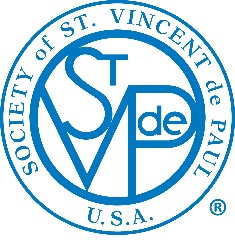 			August 23, 2022 Opening Prayer The meeting was opened at 3:30 PM with a prayer led by Mary Ann Conlon.Welcome – new members/first time and new in SVDPFour new members were welcomedFinancial ReportBeginning Balance Checking Account 7/1/22			59,058.		Revenues							18,862.			Expenses							(18,537.)	Ending Balance Checking Account 7/31/22    			59,383.UpdatesChanges to Co-LeadsJoe Stiller is stepping down as co-lead of pantry team #4, for health reasons.School Supplies Follow Up Evaluation Meeting We need to review, make changes, and improve the process, as it was overly taxing compared to the previous year. In part this was due ot Delaney Hall being unavailable, but other factors came into play; for example we had about 40 unanticipated walk-ins during distribution.Food Pantry UpdateTom Hill has done one iteration of the order process for both Dollar Tree and Save A Lot, will work to simplify and standardize as much as possible.Garden Team UpdateThe Garden Team has 43 volunteers, and will be working on harvesting produce until around the week before Thanksgiving.  Coastal Point will be featuring an article on our garden effort in the near future.  (Note:  Pictures of the garden are on the Parish Web site at: https://stannbb.org/news-events/32654/ .Neighbor Contact Team UpdateNCT teams remain understaffed. The leadership team will be addressing the issue; remedies will include will include active recruiting, as well as two education sessions, involving role play, to increase current and prospective team members level of comfort.Visiting Vincentians UpdateNo update at this timeExtended Care UpdateWe are still engaged with and actively supporting Kathy, Catherine, and Ruth Ann, as needed.Fund Raising UpdateThe next Corn Hole for a Cause will be moved to Memorial Day
We will hold the Super Bowl raffle again this JanuaryBuilding PlansPlanning proceeds; we will be forming a group of volunteers to solidify the requirements for the proposed building.  Currently, we envision the building containing bathrooms, a walk-in refrigerator and freezer, office space, general storage, and of course, food storage.Religious Formation – Characteristics of Vincentian Servant LeaderOur second monthly meeting will be planned around the 10 characteristics/traits of a Vincentian servant-leader. 2-3 individual members will sign up for one of the traits, and will plan and deliver each session.Spirituality ReflectionMary Ann Conlon led a reflection on the question, “What fills you with gratitude?”, based on the readings from the Assumption of the Blessed Virgin Mary.  Small groups discussed how we can be available to the poor. President’s RemarksThe National meeting will be held in Baltimore at the end of August, and all are encouraged to attend. The Annual Council Meeting and Dinner will be held at 2:00 PM on September 25 in Easton.Closing Prayer (Prayer Card)Tuesday, September 13, 2022 at 9:30 AM in Delaney HallTuesday, September 27, 2022 at 3:30 PM (TBD)